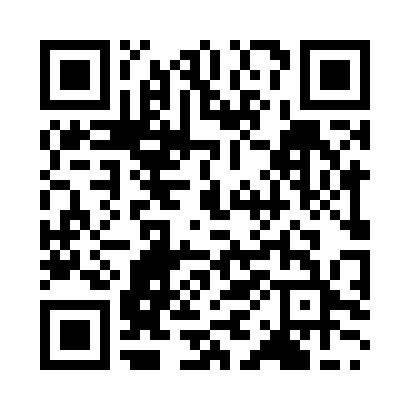 Prayer times for Hino, JapanWed 1 May 2024 - Fri 31 May 2024High Latitude Method: NonePrayer Calculation Method: Muslim World LeagueAsar Calculation Method: ShafiPrayer times provided by https://www.salahtimes.comDateDayFajrSunriseDhuhrAsrMaghribIsha1Wed3:305:0411:523:366:408:092Thu3:295:0311:523:366:418:103Fri3:285:0211:523:366:428:114Sat3:265:0111:523:366:438:125Sun3:255:0011:523:376:448:136Mon3:244:5911:523:376:458:147Tue3:224:5811:523:376:458:158Wed3:214:5711:523:376:468:179Thu3:204:5611:513:376:478:1810Fri3:184:5511:513:376:488:1911Sat3:174:5511:513:376:498:2012Sun3:164:5411:513:376:498:2113Mon3:154:5311:513:376:508:2214Tue3:144:5211:513:376:518:2315Wed3:134:5111:513:386:528:2416Thu3:124:5111:513:386:528:2517Fri3:104:5011:513:386:538:2718Sat3:094:4911:513:386:548:2819Sun3:084:4911:523:386:558:2920Mon3:074:4811:523:386:568:3021Tue3:064:4711:523:386:568:3122Wed3:054:4711:523:396:578:3223Thu3:054:4611:523:396:588:3324Fri3:044:4611:523:396:588:3425Sat3:034:4511:523:396:598:3526Sun3:024:4511:523:397:008:3627Mon3:014:4411:523:397:018:3728Tue3:014:4411:523:397:018:3829Wed3:004:4311:523:407:028:3930Thu2:594:4311:533:407:038:4031Fri2:594:4311:533:407:038:40